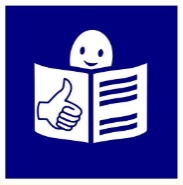 Personas con discapacidad intelectual y sus familias:Aprovechad al máximo las elecciones de 2019 para el Parlamento Europeo.Inclusión Europa ha preparado este documento.para aprovechar al máximo las elecciones europeas de 2019.Las partes 1 y 2 son para personas que apoyan el movimiento de inclusión: para autogestores, para familiares y para todos los demás activistas y ciudadanos de la Unión Europea.La parte 3 es para los partidos políticos y sus candidatos.También para las autoridades encargadas de organizar las elecciones, para ayudar a que las elecciones sean más accesibles.Parte 1¿Por qué son importantes las elecciones europeas?En mayo de 2019, habrá elecciones para elegir los nuevos miembros del Parlamento Europeo.También les llamamos eurodiputados.Las elecciones europeas son muy importantespara las personas con discapacidad intelectual y sus familias.Los eurodiputados toman decisiones que influyen en la vidade todos los ciudadanos de la Unión Europea.Los eurodiputados toman decisiones sobre las leyes.Estas leyes son sobre temas comola accesibilidad de los productos y servicios.o el derecho a viajar, vivir y trabajar dentro de los países de la Unión Europea.Los eurodiputados también toman decisiones sobre el dineropara muchas actividades y proyectos en países de la Unión Europea.Los eurodiputados ayudan a elegir al Presidente y los Comisarios de la Comisión Europea.Los comisarios son responsables de temas como el empleo, asuntos sociales, justicia, educación y salud.Los eurodiputados vigilan si la Unión Europeacumple la Convención de las Naciones Unidassobre los derechos de las personas con discapacidad.A este documento también le llamamos la convención.Todo esto significa que las personas que elegimospara el Parlamento Europeoson personas muy importantes para ti.Son importantes para todas las personas del movimiento de inclusión.Inclusión Europa quiere asegurarse de que las elecciones tienen buenos resultados para personas con discapacidad intelectual y sus familias.Tú papel es vital para hacerlo posibleTú puedes pedir a los candidatos al Parlamentoque den información clara y accesible.Tú puedes pedir a los candidatos que hagan cosas que apoyana las personas con discapacidad intelectual y sus familias.Tú deberías votar en las elecciones por ti mismo.Y deberías convencer a otras personaspara que también voten.El derecho a votar es muy importanteTe da la oportunidad de decidir el futurode las ciudades y países,y también el futuro de la Unión Europea.A algunas personas les han quitadosu derecho a votardebido a las leyes que hay en sus países.Esto es incorrecto y debe ser cambiado.Todas las personas tienen derecho a votar.A algunas personas les cuesta votarporque no tienen información clara.sobre las elecciones.A algunas personas les cuesta votarporque nadie les ayuda a tomar una decisión.o para comunicar su decisión.Algunas personas piensan que no importa si votanporque los candidatos no les hablan.y no les escuchan.Y para algunas personas es difícil votarporque cuidan a un familiarcon una discapacidad intelectual y no tienenel tiempo o los recursos para ir a la mesa de votación.Esto se puede cambiarCosas como ésta han ido mejorando en muchos países.Tenemos que aprovechar al máximolas oportunidades que vienen con las elecciones europeas.Así mejoraremos aún más las cosas para que más personas voten.La Unión Europea es importante para las personas con discapacidad intelectual y sus familias.Se habla mucho sobre cómo funciona la Unión Europea y si es bueno formar parte de ella.Algunas personas están descontentas con la Unión Europeaporque dicen que hace muchas cosas que no les gustan.Algunas otras personas están descontentas con la Unión Europeaporque dicen que no hace lo suficiente.Inclusión Europa escucha estas preocupacionesy las tomamos en serio.Al mismo tiempo, vemos queel respeto por los derechos de las personas con discapacidad intelectual y sus familias ha mejorado mucho en la Unión Europea en las últimas décadas.La calidad de vida de muchas personas con discapacidad intelectual y sus familias también ha mejorado mucho Este progreso ha sucedido.gracias al trabajo de la Unión Europea.Esto se debe a que vivir en la Unión Europea significa:• Vivir en paz.Nunca ha habido una guerra.en la Unión Europea.• Mejorar la calidad de vida.La calidad de vida diaria para muchas personasha mejorado en la Unión Europea.Sabemos que la vida puede ser una lucha,sobre todo para personas con discapacidad intelectual y sus familias.La vida de muchas personas ha sido aún más difícil después de la crisis económica.Aun así, la Unión Europea pone dinero en serviciosque mejoran la calidad de vida de las personas.• Avances en derechos e inclusión.La Unión Europea se basa en los derechos humanos.La Unión Europea es la única organización de países que ratificó la convención.La Unión Europea pone mucho dineropara asegurarnos de que estos derechos se cumplan.Siempre nos esforzamos por un mayor progreso hacia la inclusión.También tenemos que proteger los logrosque ya se han conseguido.Inclusión Europa llama a las personas con discapacidad intelectual, a sus familias y a todos los ciudadanos de la Unión Europea a:1. Hablar con los candidatos en las eleccionespara informarles de sus opiniones.Puedes usar la parte 3 de este documentopara apuntar algunas ideas.2. Decirle a tus amigos, familiares y colegaspor qué las elecciones europeas son importantesy explicarles que ellos también deberían participar.Ayuda a tus amigos y colegas a comprender mejor las elecciones y a participar en ellas.3. Votar en las elecciones europeaspara mantener y fortalecer tus derechos en Europa.Parte 2Qué pueden hacer las personas con discapacidad intelectual, sus familiares y otros activistasInclusión Europa ha realizado este documento para ayudarte a ti y a otras personas a prepararse para las elecciones.Habla con los candidatos y sus partidosInfórmate sobre los partidos y los candidatos en tu país.Escríbeles.Llámales y pídeles una reunión.En la reunión, por teléfono o por correo electrónico:1. Diles a los candidatos que den información clara y fácil de entender sobre las elecciones.Pregúntales qué van a hacer si son elegidos.Háblales sobre la lectura fácil y explícales por qué es importante.2. Dile a los candidatos que se reúnancon personas con discapacidad intelectualy sus familias.Los candidatos podrían visitara personas con discapacidad intelectual en la escuela o en el trabajo.O podría haber un evento específico donde los participantes puedan hacer preguntas a los candidatos.Explícales por qué es importante escuchar y hablarcon las personas con discapacidad intelectual y sus familias.3. Diles a los candidatos que hagan cosas que son importantes para ti, para otras personas con discapacidad intelectual y para sus familias.Diles qué deben hacer si son elegidospara el Parlamento Europeo.Puedes usar este manifiesto de Inclusión Europasobre las elecciones de 2019 para tener ideas.Puedes añadir tus propias ideas para que sea más interesantepara los candidatos de tu país.También puedes explicarles a los candidatos cómo puedes ayudarlos.Por ejemplo, puede hablar a otras personas sobre los candidatos que se preocupan por tus necesidades.También puedes compartir información sobre los candidatosy cómo se relacionan contigo y con otras personas con discapacidad intelectual y sus familias.Organízate y coopera con otras personasÚnete con otras personas para hablar sobre las elecciones.Ayúdales a entender por qué las elecciones son importantespara ti y para otras personas con discapacidad intelectualy sus familias.Cuéntales tus preocupacionesy cómo los eurodiputados pueden influir en tu vida.Pídales que voten en las elecciones.Trabajad juntos para aparecer en los mediosy hacer que vuestra voz sea escuchada.Trabajad juntos para hablar con las autoridades nacionalessobre la accesibilidad de las elecciones y sobre el derecho al voto.Sigue en la siguiente página.VotaLas elecciones europeas se celebraránentre el 23 y el 26 de mayo de 2019.Cada país puede elegir en cuál de estos días celebrará las elecciones.Pon la fecha de las elecciones en tu calendariopara recordarla.Ve y vota.Tu voto importa.Parte 3Lo que Inclusión Europa cree que deberían hacer candidatos y partidos para las elecciones europeas de 2019Hay 7 millones de personas con discapacidad intelectual en Europa.Tenemos muchos millones de familiares y amigos.En total, somos más de 20 millones de personas.La mayoría de nosotros nos enfrentamos cada díaa la discriminación y exclusión de la sociedad.Las niñas y los niños con discapacidad intelectual no pueden ir a la escuela con sus amigos y vecinos.Los jóvenes con discapacidad intelectual tienen pocas oportunidadesde recibir educación y formación para conseguir trabajo.Muchas personas adultas con discapacidad intelectualno puede conseguir un empleo con sueldo.Cientos de miles de personas con discapacidad intelectualviven en instituciones, apartadas del resto de la sociedad y sin la oportunidad de llevar una vida como parte más de la comunidad.Muy a menudo, los miembros de la familia tienen que dar todo el apoyo y cuidado a sus familiares con discapacidad intelectualporque no hay suficientes servicios de apoyo.Las personas con discapacidad intelectual y sus familiares a menudo tienen poco acceso a la atención médica,y por eso tienen una mala salud.Muchos países en la Unión Europea no reconocen el derecho a votarde las personas con discapacidad intelectual.Esto está mal y debe cambiar.Todas las personas tienen derecho a votar.Las personas con discapacidad tienen garantizado este derechosegún la Convención de las Naciones Unidas sobre los Derechos de las Personas con Discapacidad.Incluso en países donde las personas con discapacidad intelectualtienen el derecho de voto,a muchas personas les cuesta mucho participar en las elecciones.Los candidatos no dedican tiempo a hablar con estas personas y escucharles. La información sobre las elecciones es complicada y no se da de forma accesible.Los temas de las campañas electorales son a menudo muy lejanos a las experiencias y necesidades diarias de las personas con discapacidad intelectual y sus familias.Sabemos que ya es difícil para los candidatosen las elecciones para el Parlamento Europeollegar y convencer al público general para que voten.Vemos que a menudo se utiliza la baja participación de los votantespara explicar que la voz de los eurodiputados es menos importante.Queremos que voten tantas personas como sea posible.Queremos convencer a la gente para que voten.Nos preocupa cómo la Unión Europea protege los derechosde las personas con discapacidad intelectual y sus familias.Sigue en la siguiente página.Pedimos a los candidatos y partidosde las elecciones europeas:Colaborar con las personas con discapacidad intelectual y sus familias.Ellas son más de 20 millones de ciudadanos y ciudadanasde la Unión Europea.Dar información clara y accesible.Tratar los temas que son importantes para las personas con discapacidad intelectual y sus familias.1. Colaborar con las personas con discapacidad intelectual y sus familias.Conocer, escuchar, hablar.Organiza debates que incluyan a las personas con discapacidad intelectual y sus familias para que puedas escuchar sus opiniones y explicar las tuyas.Visita a personas con discapacidad intelectualen el trabajo o la escuela.Así tendrás una idea de sus vidas.Asegúrate de hablar directamente con las personas con discapacidad intelectual, no solo con sus personas de apoyo o de atención.Asegúrate de preguntar qué les gustaría hacer en sus vidasy dónde les gustaría vivir.Pregunta cómo quieren que les apoyenpara participar en las elecciones.Incluye a las personas con discapacidad en todo lo que hagasAl organizar una reunión sobre temas relacionados con la discapacidad, incluye siempre a personas con discapacidad intelectual.Niégate a participar en reuniones que no incluyen a personas con discapacidad intelectual.Organiza reuniones en horarios que vengan bien a las personas que se preocupan por a sus familiares.Dales apoyo para que puedan participar.Sigue en la siguiente página.2. Dar información clara y accesible.Haz tu programa electoral con un lenguaje fácil de entender.Mejor aún:haz una versión de tu programa electoral de lectura fácil.La lectura fácil hace que la información sea fácil de entenderpara todas las personas,no solo para las personas con discapacidad intelectual.Ponte en contacto con organizaciones que hacen información accesible.Tienes más información sobre la lectura fácil en http://www.easy-to-read.eu.Háblale a la gente sobre las elecciones de una manera que sea fácil comprenderExplica a la gente quién puede votar, cuándo, dónde y cómo.Asegúrese de que la gente sepa acerca de los partidosy los candidatos en los meses antes de las elecciones.Durante la votación, asegúrese de que la información es fácil comprender.Por ejemplo: puedes poner fotos de los políticosen las papeletas para votar.Elimina las barreras que impiden que las personas votenLleva la votación a los sitios donde la gente vive.Asegúrate de que los colegios electorales están señalizadosde una manera que sea fácil de entender.Asegúrate de que los colegios electorales también sean accesibles para las personas en silla de ruedas.Esto también incluye las cabinas de votación.Asegúrate de que haya personas de apoyo disponibles durante la votación.Esto incluye asegurarse de que las personas puedan estar acompañadasen la cabina de votación si es necesario.Asegúrate de que hay otras opcionespara las personas que no pueden ir al colegio electoral.Esto incluye a los familiares que cuidana sus familiares con discapacidad.Estas personas tendrán dificultades para encontrar el tiempo y los recursos necesariospara poder votar.3. Trata los temas que son importantes para las personas con discapacidad intelectual y sus familias.Derechos de las personas discapacidadCuando tomes decisiones para votar,cumple la Convención de las Naciones Unidas sobre los Derechos de las Personas con Discapacidad.Lidera una ambiciosa Estrategia Europea de Discapacidad 2020-2030.Pon atención a temas como el derecho de las personasa tomar sus propias decisiones.Y acaba con la segregación entre personas con y sin discapacidad.Mejora la accesibilidad en Europa al apoyaruna ley de accesibilidad europea sólida, que garantice que los servicios y productos europeossean accesibles para todas las personas.El derecho a votarAsegúrate de que las personas con discapacidad intelectual tienen derecho a votar y derecho presentarse a las elecciones.Revisa la accesibilidad de las elecciones europeasy comparte tus ideas sobre cómo podría mejorarse la accesibilidad.Calidad de vidaAsegura que la Unión Europea alcanza sus objetivosde mejorar la calidad de vida, como dice en la Agenda 2030 de las Naciones Unidas.Esto incluye reducir la pobreza y mejorar la educación y la salud.Mejora el acceso al empleo pagadopara las personas con discapacidad intelectual y sus familias, según dice el Pilar Europeo de los Derechos Sociales.Esto incluye tener una educación inclusiva, formación para conseguir trabajo y el acceso a la seguridad social.Presupuesto de la Unión EuropeaAsegura que el dinero de los fondos europeos promuevan la inclusión y respeten los derechos de la Convención.Asegura que el dinero de la Unión Europea se utilice para apoyar el paso de la atención desde institucionesal apoyo desde la comunidad.Esto incluye dar un apoyo adecuado a las personas que abandonan las instituciones para vivir en la comunidad.Asegura que se utilicen programas como Erasmus + para conseguir una educación inclusiva.Participación inclusivaIncluye siempre a las personas con discapacidad intelectualen todo lo que haces sobre la discapacidad.Niégate a participar cuando las personas con discapacidadno están incluidas en la creación de leyes y políticas que les afectan de forma directa.Pide al Parlamento Europeo que dé información de forma accesible.Esto incluye dar información en lectura fácilsobre el Parlamento Europeo.Haz accesibles para todas las personas:Las reuniones en el Parlamento Europeo. La información escrita.Las consultas.Colabora con personas con discapacidad intelectual y sus familias en el desarrollo de documentos de política.Hazlo incluso cuando no se traten sobre discapacidad.Manifiesto traducido al español por Plena inclusión. © Lectura fácil Europa. Logo: Inclusion Europe.Más información: www.easy-to-read.eu 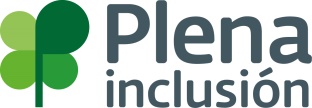 